АКТУАЛЬНАЯ РЕДАКЦИЯ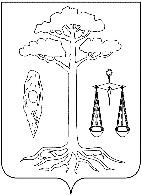 АДМИНИСТРАЦИЯ   ТЕЙКОВСКОГО МУНИЦИПАЛЬНОГО РАЙОНАИВАНОВСКОЙ ОБЛАСТИП О С Т А Н О В Л Е Н И Е от  08.04.2014г.  №  210г. Тейково  (в редакции постановлений администрации Тейковского муниципального района от 08.12.2014 № 559, от 02.12.2015г. № 254) Об утверждении муниципальной программы  «Патриотическое воспитание детей и молодежи и подготовка молодежи Тейковского муниципального района к военной службе»	В целях  реализации государственной политики в сфере патриотического воспитания, обеспечения комплексного подхода и совершенствования системы патриотического воспитания населения администрация Тейковского муниципального района:ПОСТАНОВЛЯЕТ:Утвердить муниципальную программу «Патриотическое воспитание детей и молодежи и подготовка молодежи Тейковского муниципального района к военной службе» согласно приложению.Глава  администрации Тейковского муниципального района                                        Е.К.ЗасоринаПриложениек постановлению администрации Тейковского муниципального района                                                                                              от  08.04.2014г. № 210МУНИЦИПАЛЬНАЯ ПРОГРАММА«Патриотическое воспитание  детей и молодежи и подготовка молодежи Тейковского муниципального района к военной службе»2. Анализ текущей ситуации в сфере реализации муниципальной  программы	Особенности реализации политики в области патриотического воспитания заключаются в том, что Россия, переживая  процессы социально-экономических преобразований и структурных реформ, имеет острый дефицит ценностного содержания патриотизма, идей гражданской солидарности. 	Тейковская земля богата своим культурным, историческим наследием. Наша задача сохранить лучшие традиции наших предков, чтобы молодое поколение не забывало славные страницы истории, становления и развития своей малой родины.	По результатам опроса жителей района к патриотам относят себя 84% граждан. При этом, говоря о патриотизме, граждане имеют в виду: «любовь к Родине», «преданность своей стране» (71 %), «уважение к истории страны и памяти прошлых поколений» (58 %), «любовь к родной природе» (33 %), «бережное отношение к культуре своего народа» (33 %). Мониторинг состояния патриотического воспитания среди жителей района показал, что около 75 % респондентов оценивают проводимую в районе работу по патриотическому воспитанию положительно.	Сегодня перед государством и перед обществом стоят задачи, требующие современных подходов к патриотическому воспитанию.	Важнейшие исторические события, великие научные свершения, достижения и воинские победы предшествующих поколений, вклад разных народов в развитие общероссийской культуры, героические примеры должны являться ориентирами подрастающего поколения, способствовать созданию системы убеждений в том, что быть патриотом своей страны, своего города является жизненно необходимым.	С 2009 года Тейковский муниципальный район активно включился в реализацию государственной программы «Патриотическое воспитание граждан Российской Федерации», на основе которой была разработана и реализовывалась целевая программа «Патриотического воспитания граждан Тейковского муниципального района». 	Позитивными результатами этой работы является уважительное отношение и забота к ветеранам Великой Отечественной войны, людям старшего поколения, к их заслугам перед страной и районом. В районе сложилась стройная система взаимодействия с общественными организациями ветеранов, являющимися основными проводниками идей патриотизма. Ежегодно в районе  проводятся  патриотические мероприятия, связанные с памятными датами российской истории. В работе по патриотическому воспитанию активно участвуют детские, молодежные общественные объединения.	Однако, несмотря на проводимую работу, целый ряд проблем в области патриотического воспитания требует своего решения. 	Анализ проводимой деятельности по патриотическому воспитанию показал разобщенность концептуальных подходов, отсутствие единой управленческой системы, консолидирующей усилия всех участников, осуществляющих деятельность в области патриотического воспитания, что приводит к довольно низкой ее эффективности.	Эффективность патриотического воспитания зависит не только и не столько от количества проводимых мероприятий, а от формирования единой системы, единого подхода в области патриотического воспитания населения, от координации деятельности  в этом направлении. 	Формы и методы работы по патриотическому воспитанию должны стать организационным воплощением новых подходов и принципов этой деятельности в первую очередь в сфере образования, массовой информации и коммуникаций, культуры. 	Сегодня патриотическое воспитание – это не какая-то единичная политическая, идеологическая акция, а сложнейшая задача, решение которой предусматривает всеобъемлющую деятельность на постоянной основе. Конечная цель данной деятельности - формирование личности гражданина, россиянина, защитника Отечества, патриота.  		Таблица № 1Показатели, характеризующие патриотическое воспитание детей и молодежи и подготовку молодежи Тейковского муниципального района к военной службеКачественными показателями реализации мероприятий по патриотическому воспитанию молодого поколения в
Тейковском муниципальном районе на 2014-2018 годы являются:повышение уровня духовно-нравственной культуры молодежи;повышение уровня гражданской идентичности;повышение степени готовности к выполнению обязанностей по защите
Отечества.Цель (цели)  и ожидаемые результаты реализации муниципальной программыЦели муниципальной программыФормирование  условий для гражданского становления, патриотического и духовно-нравственного  воспитания молодежи, формирование патриотических чувств и сознания детей на основе исторических ценностей.Поддержка и развитие системы работы с детьми, подростками и молодежью по месту жительства, развитие молодежных и детских общественных  объединений патриотического направления.В результате реализации  программы ожидается  снижение уровня преступлений и правонарушений среди несовершеннолетних, увеличение количества детей, охваченных организованным досугом,  воспитания у юношей любви к Отечеству, готовности укреплять основы общества и государства, достойно и честно выполнять обязанности гражданина по защите Отечества.Таблица № 2Сведения о целевых индикаторах (показателях) реализации Программы3.2. Ожидаемые результаты реализации муниципальной программыБлагодаря формированию и развитию у населения района таких важнейших социально значимых качеств, как гражданская зрелость, любовь к Отечеству, ответственность, чувство долга, верность традициям, стремление к сохранению и преумножению исторических и культурных ценностей, готовность к преодолению трудностей, благотворительность, добровольчество - возрастут возможности активного участия жителей в решении важнейших проблем района, что положительно отразится на обществе и общественных отношениях в целом.	Молодое поколение приобретет ценнейший компонент созидательного потенциала, который будет определяться готовностью взять на себя ответственность за будущее района, за будущее России.	В более конкретном плане конечным результатом реализации проекта должны стать:	 - положительная динамика возрастания уровня патриотизма и интернационализма у жителей района;	 - укрепление и расширение союза патриотических сил для защиты национальных интересов России, создания еще более благоприятных условий для ее возрождения как мировой державы;	 - повышение социальной активности, уровня социализации и самореализации граждан;	 - подъем уровня образования, политической, правовой, экологической культур;	- политическая стабильность, укрепление безопасности;	 - минимизация негативных проявлений, снижение преступности, повышение уровня общественной безопасности и правопорядка;	 - возрастание степени участия населения в общественной жизни района, в деятельности общественных организациях, объединениях.3.3. Обоснование выделения подпрограмм	Программа предусматривает реализацию аналитической подпрограммы «Патриотическое воспитание  детей и молодежи и подготовка молодежи Тейковского муниципального района к военной службе» (срок реализации – 2014-2018 гг.), которая обеспечит проведение мероприятий, направленных на гражданское становление, патриотическое и духовно-нравственное воспитание молодежи, формирование патриотических чувств и сознания детей на основе исторических ценностей. Таблица 34. Ресурсное обеспечение муниципальной  программыПриложениек муниципальной программе «Патриотическое воспитание детей и молодежи и подготовка молодежи Тейковского муниципального района к военной службе» Тейковского муниципального районаПодпрограмма«Патриотическое воспитание детей и молодежи и подготовка молодежи Тейковского муниципального района к военной службе»1. Паспорт подпрограммы 2. Краткая характеристика сфер реализации подпрограммы1. Реализация подпрограммы осуществляется посредством реализации направлений патриотического воспитания:	Гражданское  — направлено на воспитание социальной ответственности, активности, правовой культуры, зрелой гражданской позиции, постоянной готовности к сознательному, бескорыстному, добровольному служению своему народу и выполнению своего конституционного долга. Гражданское воспитание характеризуется таким понятием, как гражданственность и должно быть в первую очередь направлено на формирование у личности тех черт, которые позволят ей быть полноценным участником общественной жизни. 	Реализация своих законных прав должна вызывать у гражданина гордость за свою страну и понимание конституционного долга. 	Социальное - направлено на проявление чувства социальной справедливости и сострадания; проявление заботы о людях пожилого возраста, о людях, попавших в трудную жизненную ситуацию, имеющих ограниченные возможности здоровья; на развитие социального служения. 	Трудовое – основывается на воспитании через труд. Направлено на формирование ответственного, добросовестного отношения к труду, на активное проявление профессиональных качеств с целью успешного выполнения поставленных задач.	Военно-патриотическое - является составной частью патриотического воспитания. Характеризует его высший уровень; ориентировано на формирование высокого патриотического сознания; идеи военного служения Отечеству, способности к его вооруженной защите; любви к русской военной истории, военной службе; гордости за русское оружие, сохранение и приумножение славных воинских традиций.	Героико-патриотическое - является составной частью патриотического воспитания, ориентировано на пропаганду героических, в том числе военных профессий, героических поступков, а также знаменательных исторических дат истории России; направлено на воспитание гордости за ратные подвиги героев Отечества. 	Духовно-нравственное - осознание личностью высших ценностей, идеалов и ориентиров, социально значимых процессов и явлений реальной жизни. Характеризуется способностью руководствоваться ими в качестве определяющей позиции в практической деятельности и повседневном поведении. Оно включает: любовь и преданность Отечеству, гордость за принадлежность к великому народу, к его свершениям и культуре, уважение к его проблемам.	Историко-краеведческое - познание историко-культурных истоков на уровне чувственного опыта сопричастности к прошлому; осознание неповторимости Отечества, его судьбы, неразрывности с ним, гордости за сопричастность к достижениям предшествующих поколений и современников, понимание исторической ответственности за происходящее в обществе и государстве. Оно ориентирует человека на изучение многовековой истории Отечества; места и роли России в историческом процессе; истории и традиций района, на понимание особенностей менталитета, нравов, обычаев, верований и традиций народностей; на изучение героического прошлого различных поколений, боровшихся за независимость и самостоятельность страны.	Физкультурное - направлено на формирование: физической культуры, силы, ловкости, выносливости; воспитания воли к достижению победы; самоутверждения; состязательности; необходимости ведения здорового образа жизни и блокировки негативных и вредных привычек. Физкультурно-патриотическая работа с населением – одно из средств профилактики «социальных болезней», укрепления здоровья, поддержания высокой работоспособности человека, повышения качества личной жизни. Наряду с этим – необходима пропаганда олимпизма, который соединяет спорт высших достижений с культурой и образованием, призывает к созданию образа жизни, основывающегося на радости от усилия, на воспитательной ценности хорошего примера и на уважении к всеобщим основным этическим принципам. Данное направление способствует решению вопросов демографической политики: увеличения средней продолжительности жизни, увеличения рождаемости, снижения смертности.	Интернациональное – направлено на развитие консолидации многонационального российского народа, уважение к традициям и культуре каждого народа, правам человека на удовлетворение этноязыковых и этнокультурных запросов, проявление уважения к людям другой национальности, веры; понимание уникальности национального многообразия района.2. Реализация подпрограммы осуществляется посредством взаимодействия участников системы патриотического воспитания: Совершенствование системы патриотического воспитания населения в районе предполагает консолидацию деятельности органов местного самоуправления, образовательных учреждений, ветеранских, молодежных, детских и других общественных, в том числе религиозных организаций, творческих союзов, промышленных и иных предприятий и учреждений. Деятельность субъектов патриотического воспитания должна осуществляться на основе единой районной политики в этой области и отражаться в Стратегии экономического развития района. При этом одним из основных направлений деятельности данной системы должно являться создание подсистем патриотического воспитания и обеспечение на этой основе консолидации общества, социальной стабильности и национальной безопасности. 	Органы исполнительной власти Тейковского муниципального района в системе патриотического воспитания	Основным институтом, организующим и обеспечивающим функционирование всей системы патриотического воспитания, являются органы исполнительной власти района. 	Отдел образования администрации Тейковского муниципального района является организатором и координатором работы по патриотическому воспитанию населения района. Структурные подразделения участвуют в работе по патриотическому воспитанию от имени и по поручению администрации Тейковского муниципального района в рамках их компетенции. Организуя деятельность в области патриотического воспитания населения района, органы исполнительной власти района должны: - организовывать работу по патриотическому воспитанию населения на основе программных методов и единой районной политики;  - на стадии разработки целевых программ, программ социально-экономического развития и комплексов мероприятий включать компонент «патриотическое воспитание»; - создавать межведомственное взаимодействия для решения актуальных задач в области патриотического воспитания;  - вырабатывать механизмы межведомственного и межотраслевого взаимодействия участников системы патриотического воспитания; - создавать условия для обеспечения эффективного участия общественных и иных негосударственных некоммерческих организаций в работе по патриотическому воспитанию населения, оказание финансовой поддержки в осуществлении ими социально значимых проектов и программ;  - задействовать в работе по патриотическому воспитанию все существующие общественные советы, в различных отраслях хозяйства, а также при необходимости создать профильные общественные советы;  - совершенствовать нормативно-правовое регулирование отношений в области управления в сфере патриотического воспитания;- расширять систему подготовки кадров для работы в области патриотического воспитания;- использовать средства массовой информации, включая современные информационно-коммуникационные средства медиа индустрии (кино, видеофильмы и видеоигры, ресурсы сети Интернет и т.д.), средства рекламы, издательскую деятельность для отображения проблем патриотического воспитания, ведения историко-просветительской, военно-патриотической и культурно-познавательной, просветительской работы;- оказывать методическое, кадровое и иное организационное содействие органам местного самоуправления, обеспечивать профессиональную подготовку, переподготовку, повышение квалификации муниципальных служащих, выборных и иных должностных лиц местного самоуправления, принимающих участие в работе по патриотическому воспитанию.	Органы местного самоуправления в системе патриотического воспитания	Органами местного самоуправления поселений проводится работа по патриотическому воспитанию населения по месту жительства. 	В этих целях органы местного самоуправления поселений:- разрабатывают план по патриотическому воспитанию на территории поселения;- создают координационные, консультационные, совещательные и иные рабочие органы, действующие на постоянной или временной основе для обеспечения взаимодействия с участниками системы патриотического воспитания населения; - организуют на базе подведомственных муниципальных учреждений целенаправленную воспитательную, культурно - досуговую, просветительскую работу с населением, приоритетом которой является патриотическая, социальная, культурная, межнациональная, духовная, нравственная и физическая составляющие; - обобщают и распространяют опыт работы муниципальных учреждений, общественных и иных негосударственных некоммерческих организаций, трудовых коллективов в области патриотического воспитания; - стимулируют и поддерживают проведение по инициативе общественных и иных некоммерческих организаций праздников двора, улицы, других мероприятий, формирующих позитивное отношение жителей района к своей малой родине.	Муниципальные учреждения в системе патриотического воспитания	Большое внимание вопросам патриотического воспитания должны уделять муниципальные учреждения системы образования района (детские сады, школы, учреждения дополнительного образования) и учреждения культуры.	В этом направлении необходимо:- обеспечить проведение единой государственной политики и политики района по патриотическому воспитанию в сфере дошкольного, школьного, среднего, средне-специального профессионального образования с учетом социально-экономических, экологических, культурных, демографических и других особенностей района;- осуществлять взаимодействие с общественными и иными негосударственными некоммерческими организациями, в том числе религиозными, в работе по патриотическому воспитанию населения в районе;- обеспечить проведение работы по патриотическому воспитанию средствами культуры и искусства, оказывать содействие в реализации на территории района права граждан на приобщение к духовным ценностям отечественной культуры; - обеспечить работу по патриотическому воспитанию в ходе реализации семейной и молодежной политики, развивать семейные формы патриотического воспитания; - проводить работу по патриотическому воспитанию с учетом этнокультурного, национального состава жителей района;- разрабатывать и реализовывать программы по патриотическому воспитанию с использованием средств и технологий туристической индустрии.	Негосударственные, общественные и иные некоммерческие организации в системе патриотического воспитания	Основными партнерами власти на сегодняшний день являются ветеранские организации. Необходимо, чтобы весь общественный сектор не оставался в стороне от процесса патриотического воспитания населения района. При осуществлении процесса патриотического воспитания НКО:  - участвуют в разработке проектов целевых программ и программ социально-экономического развития с учетом патриотического компонента;- инициируют и претворяют в жизнь социально значимые программы, способствующие воспитанию патриотизма;- развивают механизмы общественного мониторинга, включая общественный контроль и общественный мониторинг за ходом реализации районных программ с учетом патриотического компонента; - инициируют дискуссии, общественные слушания, переговорные площадки, «горячие линии», общественные приемные и иные формы диалога и обмена мнениями по вопросу патриотического воспитания; - расширяют практики проведения совместных социально значимых акций и мероприятий, патриотической направленности; - организовывают и проводят образовательно-просветительскую деятельность с целью патриотического воспитания населения района.	Семья в системе патриотического воспитания	Важным звеном в системе патриотического воспитания является семья. В семье начинается формирование личности человека, закладываются моральные, этические нормы поведения, формируются привычки и жизненная позиция. Для ребенка его родители являются первичным образцом для подражания, примером отношения к общественной жизни, к труду, к работе, к образованию и всем базовым общечеловеческим ценностям. 	В воспитании подрастающего поколения семья не может быть заменена никаким другим социальным институтом. Семье принадлежит исключительная роль в становлении личности подрастающего поколения.	Реализуя политику в области патриотического воспитания необходимо:- пропагандировать семейные ценности и институт брака;- повышать компетентность родителей через проведение специализированных курсов, в том числе просветительских акций по вопросам семейного воспитания в целом;- способствовать преодолению сиротства, прилагать все усилия для организации воспитания детей в семьях;- пропагандировать и популяризировать семейные традиции, интерес к истории своего рода, чтить память членов семьи прошлых поколений, гордиться достижениями и подвигами предков, в особенности тех, кто отдал свои жизни за Отечество;- способствовать созданию семейных архивов, видеотек/библиотек, включающих лучшие отечественные фильмы/книги для семейного просмотра/чтения;- поддерживать развитие системы семейного досуга;- осуществлять психолого-педагогическое консультирование семей, в том числе на стадии планирования деторождения;- способствовать организации взаимопомощи по типу «семья помогает семье», в особенности многодетным семьям, семьям с детьми-инвалидами, семьям инвалидов, семьям с низким уровнем жизни и т.д.	Трудовые коллективы в системе патриотического воспитания	Важнейшую роль в формировании этических норм и норм поведения человека играют трудовые коллективы. Необходимо вести работу по патриотическому воспитанию в каждом трудовом коллективе:- трудовой коллектив, кроме общих положений патриотизма, относящихся к родной стране и городу, в котором человек живет, должен призывать каждого своего члена быть патриотом своего предприятия, учреждения;-вести пропаганду трудовых династий, наставничества, исторически сложившихся и новых традиций предприятий и учреждений;- для пропаганды патриотизма в коллективе необходимо использовать различные методы и формы (использование корпоративных символов, одежды, проведение совместных семинаров, тренингов и т.д.), доводить до членов коллектива сведения о достижениях, победах в конкурсах и соревнованиях, о перспективных планах, социальной защите работников и т.д;- для стимулирования патриотических настроений необходимо проводить различные конкурсы и соревнования, либо организовывать участие членов коллектива в конкурсах соревнованиях, организованных в отраслях, самими организациям и предприятиям участвовать в конкурсах, чествовать победителей. 3. Ожидаемые результаты реализации подпрограммы Благодаря формированию и развитию у населения района таких важнейших социально значимых качеств, как гражданская зрелость, любовь к Отечеству, ответственность, чувство долга, верность традициям, стремление к сохранению и преумножению исторических и культурных ценностей, готовность к преодолению трудностей, благотворительность, добровольчество - возрастут возможности активного участия жителей в решении важнейших проблем района, что положительно отразится на обществе и общественных отношениях в целом.	Молодое поколение приобретет ценнейший компонент созидательного потенциала, который будет определяться готовностью взять на себя ответственность за будущее района, за будущее России.	В более конкретном плане конечным результатом реализации проекта должны стать:	 - положительная динамика возрастания уровня патриотизма и интернационализма у жителей района;	 - укрепление и расширение союза патриотических сил для защиты национальных интересов России, создания еще более благоприятных условий для ее возрождения как мировой державы;	 - повышение социальной активности, уровня социализации и самореализации граждан;	 - подъем уровня образования, политической, правовой, экологической культур;	- политическая стабильность, укрепление безопасности;	 - минимизация негативных проявлений, снижение преступности, повышение уровня общественной безопасности и правопорядка;	 - возрастание степени участия населения в общественной жизни района, в деятельности общественных организациях, объединениях.Таблица № 4Сведения о целевых индикаторах (показателях) реализации подпрограммы4. Мероприятия подпрограммыВ целях развития патриотического воспитания  детей и молодежи и подготовка молодежи Тейковского муниципального района к военной службе предлагается реализовывать по следующим направлениям: I. Организационные меры по формированию патриотического сознания детей и молодежи:1.1. Использование государственных символов РФ в патриотическом воспитании1.1.1. Организация изучения в  учреждениях образования государственной символики и порядка официального использования государственного флага, герба и гимна Российской Федерации1.1.2. Оформление и размещение в учреждениях образования информационных стендов с изображением государственных символов Российской Федерации1.1.3. Использование государственной символики при проведении в учреждениях образования и культуры мероприятий, посвященных государственным праздникам:День знаний 1 сентября,День народного единства 4 ноября,День Героев Отечества в России 9 декабря,День Конституции Российской Федерации 12 декабря,День защитника Отечества 23 февраля,Праздник весны и труда 1 мая,День Победы 9 мая,День России12 июня,День памяти и скорби 22 июня,День Государственного флага Российской Федерации 22 августаОрганизационно-методическая деятельностьСоздание музеев, обновление музейных экспозиций, патриотических уголков в учреждениях образования  и культуры районаРабота патриотических клубов и объединений в учреждениях образованияПроведение «круглых столов» и конференций по вопросам военно-патриотического воспитания и допризывной подготовки молодежиСоздание, печать и распространение листовок патриотической тематикиII. Мероприятия по гражданско-патриотическому воспитанию детей и молодежи:2.1. Работа по патриотическому воспитанию в ходе подготовки празднования 70-й годовщины Победы в Великой Отечественной войне 1941 – 1945 годов2.1.1. Участие в областной выставке семейных реликвий «Нет в России семьи такой, где б непамятен был свой герой...»2.1.2. Участие в областной молодежной флешмоб - акции - световом шоу на открытых  площадках «Салют, Победа!»2.1.3. Молодежная акция «Памяти Павших», посвященная Дню памяти и скорби            2.1.4. Участие в межрегиональной научно-практической конференции, посвященной 70-летию Победы в Великой Отечественной войне2.1.5. Участие в конференции лидеров ученического самоуправления «Большой совет - 2015» на тему: «Нам шанс дала Великая Победа»2.1.6. Торжественные линейки во всех учреждениях образования и культуры «И помнит мир спасённый…»2.1.7. Участие в областных фотоконкурсах «След Великой Победы в моей семье», «Семейные фотохроники Великой Отечественной войны»2.1.8. Участие в областном конкурсе детского рисунка «Поклонимся великим тем годам»2.2. Работа по патриотическому воспитанию в ходе проведения историко-патриотических мероприятий2.2.1. Проведение муниципального этапа, участие в региональном этапе Всероссийской  акции  «Я  - гражданин России»          2.2.2. Социальные   акции  детских и молодежных общественных    объединений по организации помощи ветеранам Великой Отечественной войны и труженикам тыла: «Обелиск», «Свет в окне», «Весенняя неделя добра», «Чтобы помнили…»2.2.3. Молодежная акция «Никто не забыт» по благоустройству и озеленению воинских  захоронений    2.2.4. Акция «Георгиевская ленточка»    2.2.5. Уроки  мужества для  учащихся учреждений  образования «Герои среди нас», посвященные   Дню  Героев Отечества2.2.6. Участие в областном слете юных патриотов   «Во  славу Родины!», посвященному Дню народного единства2.2.7. Встреча трех поколений2.2.8. День памяти воинов интернационалистов2.2.9. День района2.2.10 Праздники народной культуры2.3. Историко-краеведческая, туристско-краеведческая, поисковая работа2.3.1. Районные  краеведческие чтения     2.3.2. Участие в областных краеведческих чтениях2.3.3. Участие в областном  литературный фестиваль «Солнечный эльф»,посвященному  творчеству  К. БальмонтаОбластной песенно-поэтический фестиваль по творчеству М.Цветаевой «Если душа родилась крылатой»III. Мероприятия, направленные на популяризацию службы в Вооруженных Силах Российской Федерации:3.1. Участие в областных соревнованиях «Зарница» среди воспитанников военно-патриотических объединений Ивановской области3.2. Военно-патриотическая акция «Торжественная отправка призывников в Вооруженные силы Российской Федерации»3.3. Экскурсии допризывной молодежи в  воинские части3.4. Учебные сборы для обучающихся учреждений образования на базе воинских частей3.5. Муниципальные и региональные соревнования школьников «Президентские состязания» и «Президентские игры»Таблица № 5Ресурсное обеспечение реализации мероприятий подпрограммы1. Паспорт муниципальной  программы Тейковского муниципального района1. Паспорт муниципальной  программы Тейковского муниципального районаНаименование программыПатриотическое воспитание  детей и молодежи и подготовка молодежи Тейковского муниципального района к военной службеСрок реализации программы 2014- 2018 годыАдминистратор программыОтдел образования администрации Тейковского муниципального районаИсполнители программы- Отдел образования администрации Тейковского муниципального района- Отдел культуры, туризма, молодежной и социальной политики- Учреждения образования- Учреждения культурыПеречень подпрограммАналитические подпрограммы:Патриотическое воспитание  детей и молодежи и подготовка молодежи Тейковского муниципального района к военной службе Цель (цели) программыРазвитие и совершенствование системы патриотического воспитания детей и молодежи Тейковского муниципального района, формирование у детей и молодёжи гражданской идентичности, высокого патриотического сознания, верности Отечеству, готовности к выполнению конституционных обязанностей.Объем ресурсного обеспечения программыОбщий объем бюджетных ассигнований:2014 год – 0,0 тыс. руб.2015 год – 100,0 тыс. руб.2016 год – 100,0 тыс. руб.2017 год – 100,0 тыс. руб.2018 год – 100,0 тыс. руб.бюджет Тейковского муниципального района2014 год – 0,0 тыс. руб.2015 год – 100,0 тыс. руб.2016 год – 100,0 тыс. руб.2017 год – 100,0 тыс. руб.2018 год – 100,0 тыс. руб.№ п/пНаименование показателяЕдиница измерения 2010 год2011 год2012 год 2013 год (оценка)1Количество  подготовленных организаторов и специалистов в области патриотического воспитанияЧел.579142Количество действующих патриотических объединений, клубов, центров, в том числе детских и молодежныхЕд579143Количество граждан, регулярно участвующих в работе патриотических объединений, клубов, центров;Чел. 1501701902104Количество детей с девиантным поведением, в отношении которых применяются формы коллективного патриотического воспитанияЧел.262630305Количество школьных музеев, экспозиций Ед. 57996Количество проведенных выставок патриотической направленностиЕд.91215187Количество проведенных фестивалей и конкурсов по патриотической тематикеЕд.468108Количество проведенных военно-спортивных игрЕд.3456№п/пНаименование целевого индикатора (показателя)Ед. изм.Значения целевых индикаторов (показателей)Значения целевых индикаторов (показателей)Значения целевых индикаторов (показателей)Значения целевых индикаторов (показателей)Значения целевых индикаторов (показателей)Значения целевых индикаторов (показателей)Значения целевых индикаторов (показателей)№п/пНаименование целевого индикатора (показателя)Ед. изм.2012 факт2013оценка201420152016201720181.Обновление в образовательных организациях музейных экспозиций и патриотических уголков%1001001001001001001002.Обновление в образовательных организациях стендов с изображением государственных символов РФ%1001001001001001001003.Количество патриотическихклубов и детскихобщественных объединенийкраеведческой, поисковой,волонтерской направленности/ количество детей и молодежив нихЕд.4/405/605/706/857/957/1057/1054.Доля детей и молодежи,участвующих в мероприятияхпо патриотическомувоспитанию, в общейчисленности детей имолодежи Тейковскогорайона%40455055606570№ п/пНаименование программы / 
Источник ресурсного обеспечения2014г2015г2016г2017г2018г1Патриотическое воспитание детей и молодежи и подготовка молодежи Тейковского муниципального района к военной службе /всего0,0100,0100,0100,0100,0бюджетные ассигнования0,0100,0100,0100,0100,0- областной бюджет00000- федеральный бюджет00000-бюджет Тейковского муниципального района0,0100,0100,0100,0100,01Аналитические подпрограммы1.1Патриотическое воспитание  детей и молодежи и подготовка молодежи Тейковского муниципального района к военной службе / всего0,0100,0100,0100,0100,0бюджетные ассигнования0,0100,0100,0100,0100,0- областной бюджет00000- федеральный бюджет00000-бюджет Тейковского муниципального района0,0100,0100,0100,0100,0Тип подпрограммы Аналитическая Наименование подпрограммыПатриотическое воспитание  детей и молодежи и подготовка молодежи Тейковского муниципального района к военной службеСрок реализации подпрограммы 2014- 2018 годыИсполнители подпрограммы- Отдел образования администрации Тейковского муниципального района- Отдел культуры, туризма, молодежной и социальной политики- Учреждения образования- Учреждения культурыЦель (цели) подпрограммыРазвитие и совершенствование системы патриотического воспитания детей и молодежи Тейковского муниципального района, формирование у детей и молодёжи гражданской идентичности, высокого патриотического сознания, верности Отечеству, готовности к выполнению конституционных обязанностей.Объем ресурсного обеспечения подпрограммыОбщий объем бюджетных ассигнований:2014 год – 0,0 тыс. руб.2015 год – 100,0 тыс. руб.2016 год – 100,0 тыс. руб.2017 год – 100,0 тыс. руб.2018 год – 100,0 тыс. руб.бюджет Тейковского муниципального района2014 год – 0,0 тыс. руб.2015 год – 100,0 тыс. руб.2016 год – 100,0 тыс. руб.2017 год – 100,0 тыс. руб.2018 год – 100,0 тыс. руб.№п/пНаименование целевого индикатора (показателя)Ед. изм.Значения целевых индикаторов (показателей)Значения целевых индикаторов (показателей)Значения целевых индикаторов (показателей)Значения целевых индикаторов (показателей)Значения целевых индикаторов (показателей)Значения целевых индикаторов (показателей)Значения целевых индикаторов (показателей)№п/пНаименование целевого индикатора (показателя)Ед. изм.2012 факт2013оценка201420152016201720181.Обновление в образовательных организациях музейных экспозиций и патриотических уголков%1001001001001001001002.Обновление в образовательных организациях стендов с изображением государственных символов РФ%1001001001001001001003.Количество патриотическихклубов и детскихобщественных объединенийкраеведческой, поисковой,волонтерской направленности/ количество детей и молодежив нихЕд.4/405/605/706/857/957/1057/1054.Доля детей и молодежи,участвующих в мероприятияхпо патриотическомувоспитанию, в общейчисленности детей имолодежи Тейковскогорайона%40455055606570№ п/пНаименование мероприятия/Источник ресурсного обеспечения2014г.2015г.2016г.2017г.2018г.Патриотическое воспитание детей и молодежи и подготовка молодежи Тейковского муниципального района к военной службе / всегоПатриотическое воспитание детей и молодежи и подготовка молодежи Тейковского муниципального района к военной службе / всего0,0100,0100,0100,0100,0Бюджетные ассигнованияБюджетные ассигнования0,0100,0100,0100,0100,0- бюджет Тейковского муниципального района- бюджет Тейковского муниципального района0,0100,0100,0100,0100,0- областной бюджет- областной бюджет0,00000- федеральный бюджет- федеральный бюджет0,000001.1. Организационные меры по формированию патриотического сознания детей и молодежи1.1. Организационные меры по формированию патриотического сознания детей и молодежи0,020,020,020,020,0бюджетные ассигнованиябюджетные ассигнования0,020,020,020,020,0- бюджет Тейковского муниципального района- бюджет Тейковского муниципального района0,020,020,020,020,0- областной бюджет- областной бюджет0,00000- федеральный бюджет- федеральный бюджет0,000001.2.Мероприятия по гражданско-патриотическому воспитанию детей и молодежи1.2.Мероприятия по гражданско-патриотическому воспитанию детей и молодежи0,070,070,070,070,0бюджетные ассигнованиябюджетные ассигнования0,070,070,070,070,0- бюджет Тейковского муниципального района- бюджет Тейковского муниципального района0,070,070,070,070,0- областной бюджет- областной бюджет0,00000- федеральный бюджет- федеральный бюджет0,000001.3.Мероприятия, направленные на популяризацию службы в Вооруженных Силах Российской Федерации1.3.Мероприятия, направленные на популяризацию службы в Вооруженных Силах Российской Федерации0,010,010,010,010,0бюджетные ассигнованиябюджетные ассигнования0,010,010,010,010,0- бюджет Тейковского муниципального района- бюджет Тейковского муниципального района0,010,010,010,010,0- областной бюджет- областной бюджет0,00000- федеральный бюджет- федеральный бюджет0,00000